السيرة الذاتية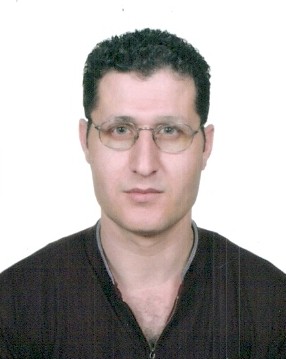 الاسم   : الدكتور المهندس نضال علم الدين زيدانالتولد   : 15/06/1968الصنمين- سورياالعنوان : كلية الهندسة الميكانيكية والكهربائية قسم هندسة الإلكترونيات والاتصالاتص.ب. 86- دمشق - سوريا جوال: 00963 932 677275البريد الإلكتروني e-mail)): n68.alameddin@gmail.comالشهادات العلمية:1991: اجازة في الهندسة الالكترونية- كلية الهندسة الميكانيكية والكهربائية - جامعة دمشق1997: دبلوم الدراسات المعمقة (DEA) بالميكروالكترونيك من جامعة جوزيف فوريية-غرونوبل- فرنسا2002: شهادة دكتوراة بالميكروالكترونيك بمرتبة مشرف جداً من المعهد الوطني للبولتكبيك في غرونوبل (INPG) - فرنسا2003: دورة تاهيل تربوي لأعضاء هيئة التدريس في كلية التربية جامعة دمشق- سوريا الخبرات العملية:1991-1993: مهندس في المؤسسة العامة للاتصالات السلكية واللاسلكية بدمشق- سوريا1993-1995: مهندس صيانة واشراف في معمل النباتات الطبية في ادارة المشاريع الانتاجية بدمشق- سوريا1995-1996: معيد في جامعة دمشق- كلية الهندسة الميكانيكية والكهربائية- قسم الهندسة الالكترونية.1996-1997: مشروع دبلوم الدراسات المعمقة حول التصميم المشترك برمجي/ بنيوي (Codegsin) للأنظمة المتكاملة في مختبر RIS-INPGغرونوبل- فرنسا1998-2002: تصميم دارة إلكترونية متكاملة الممثلة لدارة: (Interface Fail-Safe) وإنجاز النموذج الخاص بها (Prototype) في مختبر TIMA-INPG في غرونوبل- فرنسا بالتعاون مع المعهد الوطني للبحث حول وسائط النقل وعوامل الأمان فيها في فرنسا ((INRETS باستخدام تكنولوجيا (Smart Power) وذلك في إطار التحضير لرسالة الدكتورة، حيث يعتبر هذا النموذج الأول عالمياً في هذا المجال2002-2017: عضو هيئة تدريسية في جامعة دمشق - كلية الهندسة الميكانيكية والكهربائية- قسم هندسة الإلكترونيات والاتصالات. مدرس للمقررات التالية في جامعة دمشق: (1 أسس الهندسة الالكترونية للسنة الثانية – هندسة الكترونيات واتصالات (2 تصميم الدارات الإلكترونية للسنة الرابعة – هندسة الكترون (3 تكنولوجيا الدارات المتكاملة للسنة الخامسة – هندسة الكترون4) الدارات الإلكترونية /1/ للسنة الثالثة – هندسة إلكترونيات واتصالات(5 الدارات الإلكترونية /2/ للسنة الثالثة – هندسة إلكترونيات واتصالات (6 الإلكترونيات الدقيقة للسنة الثالثة – هندسة إلكترونيات واتصالاتوالمقررات التالية في جامعة البعث:الدارات الإلكترونية /1/ للسنة الأولى – كلية الهندسة المعلوماتيةالدارات الإلكترونية /2/ للسنة الأولى – كلية الهندسة المعلوماتيةبالإضافة للعمل في مختبرات الدارات الإلكترونية والإلكترونيات المتقدمة والإشراف على مشاريع للسنة الرابعة والسنة الخامسة في قسم هندسة الإلكترونيات والاتصالات2011-2016: مدرس للمقررات التاتلية في جامعة القلمون الخاصة:أسس الإلكترونياتالدارات الإلكترونية /1/الدارات الإلكترونية /2/الدارات المتكاملة عالية الاندماج VLSI المؤلفات العلمية:أطروحة دبلوم الدراسات المعمقة (DEA) بالميكروالكترونيك بعنوان:Impact de testabilite sur le partitionnement logiciel/materielرسالة الدكتوراة بعنوان:Conception des interfaces sécurises pour contrôle –commandes de puissanceكتاب الدارات الإلكترونية /2/: مقرر تدريسي للسنة الثالثة في كلية الهندسة الميكانيكية والكهربائية- قسم هندسة الإلكترونيات والاتصالاتكتاب الدارات الإلكترونية /1/: مقرر تدريسي للسنة الأولى في كلية الهندسة المعلوماتية بجامعة البعثالمنشورات العلمية:مقالة بعنوان:Le projet ISIS : une Interface Intégrée de Sécuritéحيث تم نشر هذه المقالة في مجلة علمية فرنسية في العام 2001 مقالة بعنوان: "  : A Fail-Safe Interface Realized in Smart Power Technology "6th IEEE International On-Line Testing Workshop, July 2000, المشاركات العلمية: دورة  في الملتقى الصيفي بين الجامعات السورية  والجامعة اللبنانية وجامعة بول سباتيية تولوز- فرنسا حول نظم الوسائط المتعددة MULTI-MEDIA   في كلية الهندسة المعلوماتية- جامعة دمشق بالفترة  21-23/07/2003 ورشة العمل حول لغة التصميم VHDL في كلية الهندسة الميكانيكية والكهربائية- جامعة دمشق بالتعاون مع جامعة باريس /7/ فرنسا خلال الشهر 10/2003مؤتمر المعهد العربي للعلوم والتكنولوجيا حول التقانة النانوية والتقانة الميكروية في المعهد العالي للعلوم التطبيقية و التكنولوجيا- دمشق بالفترة 11-14/10/2003 for Science and Technology (ASST), Nanotechnology Microtechnology Sessionالجامعة الصيفية – محور EMC – في كلية الهندسة الميكانيكية والكهربائية- جامعة تشرين- اللاذقية من الفترة 23-31/08/2004 ورشة عمل حول تصميم وتطوير واستخدام محاضرات على شبكة الإنترنيت- المركز الرقمي الفرنكوفوني بدمشق خلال الفترة 04-08/12/2005مؤتمر:International Conference on Information & Communication Technologies: From Theory to Applications, 24-28 April 2006,  Syria